В соответствии со статьей 4 Федерального закона от 21.07.2005 № 115-ФЗ «О концессионных соглашениях» Администрация муниципального образования Баландинский сельсовет Асекеевского района Оренбургской области ПОСТАНОВЛЯЕТ:     	1. Утвердить перечень объектов холодного водоснабжения и водоотведения, находящихся в собственности муниципального образования Баландинский сельсовет Асекеевского района Оренбургской области, в отношении которых планируется заключение концессионных соглашений в  2024 году, согласно приложению № 1.            2. Обнародовать  настоящее постановление на информационном стенде муниципального образования Баландинский сельсовет и обеспечить его размещение на Информационно-телекоммуникационной сети - интернет официальном сайте.	3. Постановление вступает в силу после официального  обнародования.	4. Контроль за исполнением настоящего постановления оставляю за собой.Глава администрациимуниципального образования                                                     О.В.Золотухина Приложение № 1 к постановлению администрации муниципального образования Баландинский сельсовет Асекеевского района Оренбургской области от 29.01.2024г. №4-пПеречень объектов холодного водоснабжения и водоотведения, находящихся в собственности муниципального образования Баландинский сельсовет Асекеевского района Оренбургской области, в отношении которых планируется заключение концессионных соглашений в 2024 годуНедвижимое имуществоОб утверждении перечня объектов, в отношениикоторых планируется заключение концессионных соглашений в 2024 году№ п/ппНаименование муниципального образованияНаименование объекта недвижимости, год ввода Адрес(местоположение)имуществаКадастровый (условный) номер недвижимогоимущества/  кадастровый номер земельного участка под объектом Общая площадь  (кв.м), протяженность(п.м),этажностьСтоимость основных средствруб.Стоимость основных средствруб.Кадастровая стоимость недвижимого имуществаруб.Дата и номер возникновения права собственности объектаПримечание№ п/ппНаименование муниципального образованияНаименование объекта недвижимости, год ввода Адрес(местоположение)имуществаКадастровый (условный) номер недвижимогоимущества/  кадастровый номер земельного участка под объектом Общая площадь  (кв.м), протяженность(п.м),этажностьбалансоваяостаточнаяКадастровая стоимость недвижимого имуществаруб.Дата и номер возникновения права собственности объектаПримечание1Муниципальное образование  Баландинский сельсовет Асекеевского района Оренбургской областиАртезианская скважина(инв.№ 53:207:002:000659600), 1974Асекеевский район с.Баландино56-56-15/008/2012-303глубина 110 п.м.0,000,00-56-56-15/008/2012-303 от 14.09.20122Муниципальное образование  Баландинский сельсовет Асекеевского района Оренбургской областиАртезианская скважина(инв.№ 53:207:002:000659620), 1974Асекеевский район с.Баландино56-56-15/008/2012-302глубина 100 п.м.0,000,000,0056-56-15/008/2012-302 от 14.09.201233Муниципальное образование  Баландинский сельсовет Асекеевского района Оренбургской областиАртезианская скважина(инв.№ 53:207:002:000659610), 1957Асекеевский райрн с.Баландино56-56-15/008/2012-305глубина 110 п.м.0,000,000,0056-56-15/008/2012-305 от 14.09.20124Муниципальное образование  Баландинский сельсовет Асекеевского района Оренбургской областиВодонапорная башня(инв.№ 53:207:002:000659590), 1974Асекеевский район с.Баландино56-56-15/008/2012-304Высота 10,5 м.0,000,000,0056-56-15/008/2012-304 от 14.09.20125Муниципальное образование  Баландинский сельсовет Асекеевского района Оренбургской областиВодопровод(инв.№ 53:207:002:000659070), 1955Асекеевский район с.Баландино56-56-15/008/2012-295Протяженность 8065,80,000,000,0056-56-15/008/2012-295 от 12.10.2012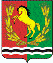 